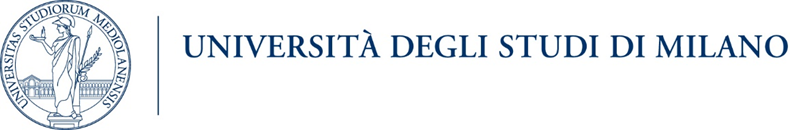 Dottorato di ricerca in SCIENZE VETERINARIE E DELL’ALLEVAMENTOPosti:  10Assegnazione Linee di ricerca (Borse PON)A ciascun candidato ammesso la Commissione ha attribuito la linea di ricerca da svolgere durante il percorso dottorale, così come indicato all’Art. 6 del Bando di ammissione.La graduatoria di merito è pubblicata alla pagina Ammissioni e graduatorie post-laure Servizi online (ex SIFA) | Università degli Studi di Milano Statale (unimi.it) CognomeNomeTitolo linea di ricercaAzienda1°MONFERININOEMIR35/10 Tutela della biodiversità ed eredità materna di razze bovine autoctone a rischio di erosione genetica ed estinzioneAVANTEA srl2°IRSHADNIDAR35/4 Environmental benefit and burden of postbiotics in animal nutritionProsol Spa3°JAMAI MASROUREANOARR35/5 Interventi tecnici in aziende di bovine da latte per la riduzione dell’antibiotico sia in lattazione che in asciutta al fine di ottimizzare la sostenibilità aziendale.Associazione Regionale Allevatori Piemonte (ARAP)4°DE MATOSLUIZR35/8 Uso di olii essenziali ed acidi organici per ridurre le emissioni di CO2 e metano in ruminanti.Sila Srl5°FUSAR POLISARAR35/6 Il “green bedding” per la bovina da latte: valutazione degli aspetti microbiologici connessi alla salute animale e alla qualità e sicurezza dei prodotti lattiero-caseari.Consorzio del Formaggio Parmigiano Reggiano6°DANESILUIGIR35/1 Tecnologie innovative per la sanificazione alimentare a supporto della transizione ecologica nel comparto lattiero-caseario.WAXY Srl SB7°REGGISERENAR35/9 Impiego di biochar, ottenuti dalla valorizzazione della biomassa agro-residua, nell’alimentazione funzionale dei monogastrici.BIONUTRALABsrl8°FACCHINALESSIAR35/2 Approccio One health al fenomeno dell’antibiotico resistenza: ruolo degli animali da compagnia nella diffusione di ceppi batterici antibiotico-resistenti.PRIMA Lab SA9°COMINMARTAR35/7 Sostenibilità, Energia e Benessere animale alla Macellazione (SEBEM).Biogas Sardegna Green Srl10°FERRIIRENER35/3 Sviluppo di farine di insetto funzionali per l’alimentazione dei monogastrici.Società Agricola Italian Cricket Farm Srl